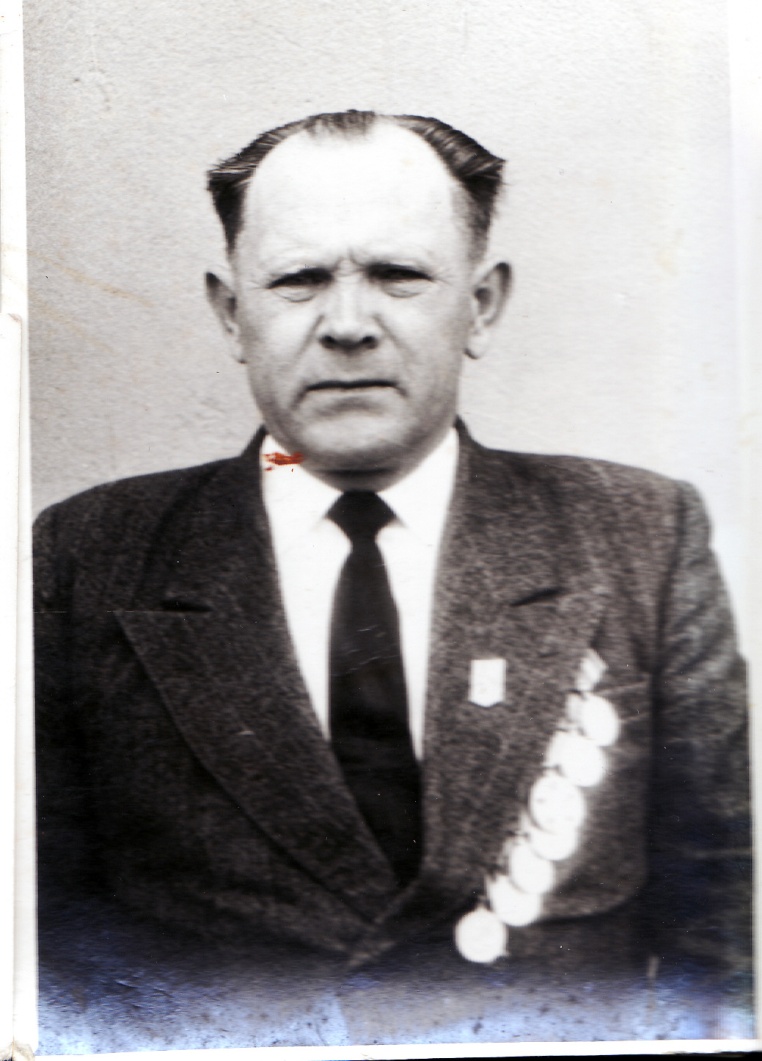 ШиловВладимир Иванович02.02.1926 г.